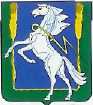 Администрация Саккуловского сельского поселенияСосновского района Челябинской областиП О С Т А Н О В Л Е Н И Еот 20.04.2021 года №36 п. Саккулово     О внесении изменений в Постановлениеот 01.12.2017г. № 60/1 «Об утверждении муниципальной   программы«Формирование   современной   городской  среды» на  2018-2022 гг.   на  территории  Саккуловского сельского поселения Сосновского муниципального района Челябинской области»               В соответствии с Федеральным законом от 06 октября 2003г. № 131-ФЗ «Об общих принципах организации местного самоуправления в Российской Федерации», на основании постановления Правительства Российской Федерации от 30 декабря 2017 года № 1710 «Об утверждении государственной программы Российской Федерации «Обеспечение доступным и комфортным жильем и коммунальными услугами граждан Российской Федерации», администрация Саккуловского сельского поселенияПОСТАНОВЛЯЕТ:Внести изменения и дополнения в постановление от 01.12.2017г. № 60/1 «Об утверждении  муниципальной программы  «Формирование современной  городской среды» на 2018-2024г.г. на территории Саккуловского  сельского  поселения Сосновского муниципального района  Челябинской области»:1)приложение 1 к муниципальной программе изложить в новой редакции (прилагается);        2)приложение 7 к муниципальной программе изложить в новой редакции (прилагается).2.  Опубликовать настоящее постановление на официальном сайте Администрации Саккуловского сельского поселения в сети «Интернет».       3. Контроль за исполнением настоящего постановления возложить на заместителя Главы Саккуловского сельского поселения Хажееву О.Ю.Глава Саккуловскогосельского поселения                                                                                               Т.В.Абрарова	Приложение 1к программе «Формирование современной городской среды 2018-2024» на территории Саккуловского сельского поселения                                                                                                                                               Сосновского муниципального района Челябинской областиТаблица 1.1Таблица 1.2.Приложение № 7к программе «Формирование современной городской среды 2018-2024» на территории Саккуловского сельского поселения                                                                                                                                                  Сосновского муниципального района Челябинской областиАдресный перечень объектов общественных территорий на мероприятия по цифровизации (созданию комплексных систем обеспечения и онлайн мониторинга общественной безопасности, включая организацию постоянного видеонаблюдения с использованием систем видеоаналитики) расположенных на территории Саккуловского сельского поселения  на 2018-2024 годы№ п/пНаименование и адрес Благоустройство дворовых территорийПлощадь территории, м ²Объем финансирования, тыс. руб.Объем финансирования, тыс. руб.Объем финансирования, тыс. руб.Объем финансирования, тыс. руб.Объем финансирования, тыс. руб.Период благоустройства№ п/пНаименование и адрес Благоустройство дворовых территорийПлощадь территории, м ²Федеральный и областной бюджетыФедеральный и областной бюджетыФедеральный и областной бюджетыМестные бюджетыМестные бюджетыПериод благоустройства№ п/пНаименование и адрес Благоустройство дворовых территорийПлощадь территории, м ²Федеральный и областной бюджетыФедеральный и областной бюджетыФедеральный и областной бюджетыБюджет районаБюджет сельского поселенияПериод благоустройства1П. Саккулово, ул. Центральная, 3, 7,  ул. Набережная, 10, 12, 14935800,00800,00800,0013,3059,092018Итого по дворовым территориям 2018 году:935800,00800,00800,0013,3059,091П. Саккулово, ул. Мира, 1, 2, 3, 15, 178302024Итого по дворовым территориям 2024 году:8301П. Саккулово, ул. Центральная, 2, 42402024Итого по дворовым территориям 2024 году:2401П. Саккулово, ул.Мира, 4, 5, 6, 932520242П. Саккулово, ул. Набережная, 187452024Итого по дворовым территориям 2024 году:1 070№ п/пНаименование и адрес благоустройства общественной территорииПлощадь территории, м ²Объем финансирования, тыс. руб.Объем финансирования, тыс. руб.Объем финансирования, тыс. руб.Период благоустройства№ п/пНаименование и адрес благоустройства общественной территорииПлощадь территории, м ²Федеральный и областной бюджетыМестные бюджетыМестные бюджетыПериод благоустройства№ п/пНаименование и адрес благоустройства общественной территорииПлощадь территории, м ²Федеральный и областной бюджетыБюджет районаБюджет сельского поселенияПериод благоустройства1Благоустройство общественной территории "Площадка - клубный сад" по ул. Центральная, 6а п. Саккулово, Сосновского  района Челябинской области45502 895,73113,7320202Благоустройство общественной территории  "Площадка" по ул. 70 лет Октября д. Большое Таскино, Сосновского  района Челябинской области500631,1124,792020Итого по общественным территориям 2020 году:5 0503 526,84138,521«Благоустройство общественной территории – Парк, прилегающий к Дому культуры по ул.Клубная п.Саккулово» Сосновского района, Челябинской области70002«Благоустройство общественной территории – Спортивная площадка, прилегающий к Дому культуры по ул.Клубная п.Саккулово» Сосновского района, Челябинской области75103«Благоустройство общественной территории площадь, прилегающая к мечети по ул Школьная в д.Султаева» Сосновского района, Челябинской области9602023Итого по общественным территориям 2023 году:154701Площадь возле клуба: д.Чишма, ул. Центральная150020242Площадка: д.Смольное, ул. Луговая6002024Итого по общественным территориям 2024 году:2100№ п/пНаименование мероприятияОбъем финансирования, тысяч рублейОбъем финансирования, тысяч рублейОбъем финансирования, тысяч рублейПериод № п/пНаименование мероприятияФедеральный и областной бюджетыМестные бюджетыМестные бюджетыПериод № п/пНаименование мероприятияФедеральный и областной бюджетыБюджет районаБюджет сельского поселения Период 1Установка системы видеонаблюдения на общественной территории  "Площадка" по ул. 70 лет Октября д.Большое Таскино Сосновского  района Челябинской области360,21714,1480,002020Итого в 2020 году 360,21714,1480,001Площадь возле клуба: Чишма, ул. Центральная20242д. Султаева, площадка возле мечети, ул. Школьная2023Итого по общественным территориям 2023 году:1Площадка: д.Смольное, ул. Луговая2024Итого по общественным территориям 2024 году: